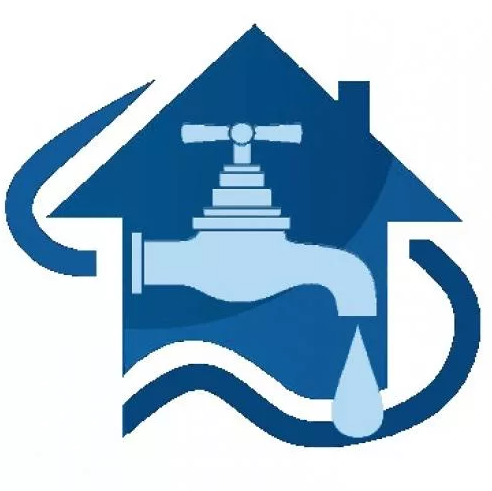 Главному управляющему директору ООО «Волжские коммунальные системы» В.В. Бирюковуот_______________________________________________________________________________________________________Адрес (регистрация)________________________________________________________Контактный телефон____________________Заявлениев рамках реализации программы «Вода с улиц – в дом»В рамках реализации программы «Вода с улиц – в дом», прошу Вас заключить договор на оказание услуги по обеспечению водоснабжения жилого дома, расположенного по адресу:___________________________________________________ _____________________________________________________________________________	Заключить договор на вывоз жидких бытовых отходовПрописано ______ чел.      Проживает ______ чел.Оплату гарантирую.Приложения:Документы, подтверждающие собственность на жилой дом, или документы, подтверждающие регистрацию (прописку) гражданина по указанному адресу, договор (ордер) найма на жилье (в случае муниципальной собственности) (копия);Копии документов, подтверждающих право собственности на земельный участок (при наличии);Копия домовой книги или справка о составе семьи (при отсутствии, по заявлению);Копия паспорта собственника (собственников), либо гражданина, с которым заключен договор найма жилья (копия ордера);Квитанции об оплате за приносную воду, за последний отчетный период (копия).План подвального помещения (техподполья) или иного помещения (иных помещений) существующего жилого дома с указанием места водопроводного ввода и узла учета холодной воды;Топографическая съемка М 1:500 земельного участка домовладения с прилегающей территорией (при наличии);Согласие собственника ведомственных сетей (в случае подключения к сетям иного абонента)._________________                             ____________________________  (подпись)     (дата)                                                                                                                     ____________________________   (Ф.И.О.)Я,__________________________________________________________________________________,
зарегистрированный(-ая) по адресу:____________________________________________________, в соответствии со ст. 9 ФЗ от 27.07.2006 № 152-ФЗ «О персональных данных» даю согласие на автоматизированную, а также без использования средств автоматизации обработку моих персональных данных, включая сбор, запись, систематизацию, накопление, хранение, уточнение (обновление, изменение), извлечение, использование, передачу (предоставление, доступ), обезличивание, блокирование, уничтожение моих персональных данных, содержащихся в настоящем заявлении, надлежащее исполнение обязательств сторон, возникших из правоотношений по данному заявлению, в том числе, для целей осуществления расчетов за оказанные услуги, взыскания задолженности в судебном порядке оператором персональных данных или его агентами, с передачей указанных в настоящем заявлении персональных данных агентам для целей осуществления расчетов за оказанные услуги и/или взыскания задолженности.Согласие действительно в течение срока исполнения сторонами обязательств, возникших из правоотношений по данному заявлению, до прекращения обязательств исполнением. «____»_________20___г.        Подпись:________________________ ФИО:___________________________